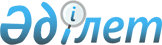 О составе рабочей группы по совершенствованию таможенного законодательстваРаспоряжение Коллегии Евразийской экономической комиссии от 19 апреля 2016 года № 51

      1. Утвердить прилагаемый состав рабочей группы по совершенствованию таможенного законодательства.



      2. Настоящее распоряжение вступает в силу по истечении 30 календарных дней с даты его опубликования на официальном сайте Евразийского экономического союза в информационно-телекоммуникационной сети «Интернет».      Председатель Коллегии

      Евразийской экономической комиссии         Т. Саркисян

УТВЕРЖДЕН              

распоряжением Коллегии      

Евразийской экономической комиссии

от 19 апреля 2016 г. № 51    

                             СОСТАВ

               рабочей группы по совершенствованию

                   таможенного законодательства      Сноска. Состав с изменениями, внесенными распоряжением Коллегии Евразийской Экономической Комиссии от 30.08.2016 № 123 (вступает в силу по истечении 10 календарных дней с даты его опубликования на официальном сайте Евразийского экономического союза в информационно-телекоммуникационной сети "Интернет").
					© 2012. РГП на ПХВ «Институт законодательства и правовой информации Республики Казахстан» Министерства юстиции Республики Казахстан
				От Евразийской экономической комиссииОт Евразийской экономической комиссииОт Евразийской экономической комиссииКадыркулов

Мукай Асанович–член Коллегии (Министр) по таможенному сотрудничеству (руководитель рабочей группы)Некрасов

Дмитрий Викторович-директор Департамента таможенного законодательства и правоприменительной практики (заместитель руководителя рабочей группы)Зубик

Наталья Львовна–заместитель директора Департамента таможенного законодательства и правоприменительной практики (заместитель руководителя рабочей группы)Адилов

Бауыржан Маратович-заместитель директора Департамента технического регулирования и аккредитацииАсансеитова 

Саадат Муханбетовна-заместитель директора Департамента развития интеграцииАсаул

Максим Анатольевич–заместитель директора Департамента транспорта и инфраструктурыБекешев

Бауржан Бейсенбаевич–директор Департамента развития предпринимательской деятельностиГаевский

Игорь Владимирович-директор Департамента санитарных, фитосанитарных и ветеринарных мерДьяченко

Алексей Игоревич–заместитель директора Департамента защиты внутреннего рынкаКравченко

Валентина Васильевна–заместитель директора Департамента финансовой политикиКурильчик

Александр Федорович–заместитель директора Департамента антимонопольного регулированияМартинкевич

Галина Геннадьевна–заместитель директора Департамента промышленной политикиСамойлова

Наталья Ивановна–заместитель директора Департамента таможенно-тарифного и нетарифного регулированияСкиба

Владимир Юрьевич–директор Департамента таможенной инфраструктурыСубботин

Владимир Викторович–заместитель директора Департамента санитарных, фитосанитарных и ветеринарных мерТараскин

Владимир Иванович–директор Правового департаментаХайдарова

Нургуль Дулатовна-заместитель директора Департамента торговой политикиОт Республики АрменияОт Республики АрменияОт Республики АрменияГеворкян

Армен Генрихович-заместитель Министра финансов Республики Армения (координатор от Республики Армения, ответственный за принятие решений по вопросам совершенствования таможенного законодательства)Асеян

Владимир Артакович-главный таможенный инспектор отдела регулирования законодательства Евразийского экономического союза Управления доходной политики, оценки и дисциплинарных программ Министерства финансов Республики АрменияКарапетян

Наира Куйбышевна-начальник отдела торговли и регулирования конкурентной среды Управления торговли и регулирования рынков Министерства экономики Республики АрменияМартиросян

Мгер Ваагнович-заместитель начальника Управления таможенного контроля Комитета государственных доходов при Правительстве Республики АрменияМовсисян

Лилит Самвеловна-начальник отдела методического обеспечения законодательства Евразийского экономического союза Управления методологии администрирования, процедур и обслуживания Комитета государственных доходов при Правительстве Республики АрменияЭлазян

Азгуш Арамовна-ведущий специалист отдела торговли и регулирования конкурентной среды Управления торговли и регулирования рынков Министерства экономики Республики АрменияОт Республики БеларусьОт Республики БеларусьОт Республики БеларусьОрловский

Владимир Николаевич–первый заместитель Председателя Государственного таможенного комитета Республики Беларусь (координатор от Республики Беларусь, ответственный за принятие решений по вопросам совершенствования таможенного законодательства)Артемьев

Алексей Алексеевич–заместитель начальника Правового управления по вопросам Таможенного союза Государственного таможенного комитета Республики БеларусьДалидович

Сергей Викторович–заместитель начальника Управления информационных технологий, таможенной статистики и анализа по вопросам Таможенного союза Государственного таможенного комитета Республики БеларусьДубина

Сергей Станиславович–начальник Управления автомобильного и городского пассажирского транспорта Министерства транспорта и коммуникаций Республики БеларусьДубровская

Татьяна Валерьевна–начальник Управления тарифного регулирования и таможенных платежей Государственного таможенного комитета Республики БеларусьПетровский

Кирилл Геннадьевич–заместитель начальника управления внешнеторговой политики Департамента внешнеэкономической деятельности Министерства иностранных дел Республики БеларусьПланин

Андрей Александрович–заместитель начальника Управления организации таможенного контроля по вопросам Таможенного союза Государственного таможенного комитета Республики БеларусьСоболев

Роман Валерьевич–директор Департамента внешнеэкономической деятельности Министерства иностранных дел Республики БеларусьОт Республики КазахстанОт Республики КазахстанОт Республики КазахстанЖаксылыков

Тимур Мекешевич–вице-министр национальной экономики Республики Казахстан (координатор от Республики Казахстан, ответственный за принятие решений по вопросам совершенствования таможенного законодательства)Азимова

Эльвира Абилхасимовна–заместитель Министра юстиции Республики КазахстанАмрин

Госман Каримович–заместитель председателя Комитета государственных доходов Министерства финансов Республики КазахстанАбсатов

Ерлан Сембекович-и.о. директора Департамента экономической интеграции Министерства по инвестициям и развитию Республики КазахстанАмрин

Азамат Кеменгерович-директор Департамента налоговой и таможенной политики Министерства национальной экономики Республики КазахстанБейсенов

Марат Жумажанович–директор Департамента таможенной методологии Комитета государственных доходов Министерства финансов Республики КазахстанКойшыбаев

Галымжан Тельманович–заместитель Министра иностранных дел Республики КазахстанМирзагалиев

Магзум Маратович–вице-министр энергетики Республики КазахстанРау

Альберт Павлович–первый вице-министр по инвестициям и развитию Республики КазахстанТенгебаев

Ардак Мырзабаевич–вице-министр финансов Республики КазахстанОт Кыргызской РеспубликиОт Кыргызской РеспубликиОт Кыргызской РеспубликиКулмамбетов

Самат Дилдемуратович–заведующий отделом таможенной политики Управления фискальной политики Министерства экономики Кыргызской Республики Ниязалиев

Замир Узакович-начальник Управления таможенных платежей Государственной таможенной службы при Правительстве Кыргызской Республики (координатор от Кыргызской Республики, ответственный за принятие решений по вопросам совершенствования таможенного законодательства)От Российской ФедерацииОт Российской ФедерацииОт Российской ФедерацииЛихачев

Алексей Евгеньевич–первый заместитель Министра экономического развития Российской Федерации (координатор от Российской Федерации, ответственный за принятие решений по вопросам совершенствования таможенного законодательства)Антипов

Михаил Константинович–заместитель директора Департамента координации, развития и регулирования внешнеэкономической деятельности Министерства экономического развития Российской ФедерацииГолендеева

Татьяна Николаевна–заместитель руководителя Федеральной таможенной службыИсаева

Наталья Ивановна–заместитель начальника Контрольно-финансового управления Федеральной антимонопольной службыМоисеев

Юрий Юрьевич–заместитель начальника Управления таможенной статистики и анализа Федеральной таможенной службыПаксина

Наталья Давыдовна–начальник отдела организации санитарной охраны территории Управления эпидемиологического надзора Федеральной службы по надзору в сфере защиты прав потребителей и благополучия человекаСмышляева

Полина Александровна–заместитель директора Департамента ветеринарии Министерства сельского хозяйства Российской ФедерацииТрунин

Илья Вячеславович–заместитель Министра финансов Российской ФедерацииФесько

Елена Анатольевна–заместитель директора Департамента государственного регулирования внешнеторговой деятельности Министерства промышленности и торговли Российской ФедерацииОт бизнес-сообщества государств – членов

Евразийского экономического союзаОт бизнес-сообщества государств – членов

Евразийского экономического союзаОт бизнес-сообщества государств – членов

Евразийского экономического союзаБорисюк

Сергей Валерьевич-председатель Ассоциации таможенных представителей Республики БеларусьГелетюк

Иван Дмитриевич–руководитель комитета по взаимодействию с участниками внешнеэкономической деятельности в сфере таможенных и околотаможенных услуг Кыргызского союза промышленников и предпринимателей, президент Ассоциации таможенных брокеров Кыргызской РеспубликиДравица

Виктор Иванович–директор Центра систем идентификации и электронных деловых операций Республики Беларусь Мамашева

Дина Талгатовна–директор департамента таможенного администрирования Национальной палаты предпринимателей Республики Казахстан «Атамекен»Мордашов

Алексей Александрович–председатель комитета Российского союза промышленников и предпринимателей по интеграции, торгово-таможенной политике и ВТОСурвилло

Виталий Юрьевич–вице-президент Общероссийской общественной организации «Деловая Россия»Шестаков

Геннадий Алексеевич–председатель совета Казахстанской ассоциации таможенных брокеров